OregonBuys Interface to R*STARS CrosswalkR*STARS 530 Screen: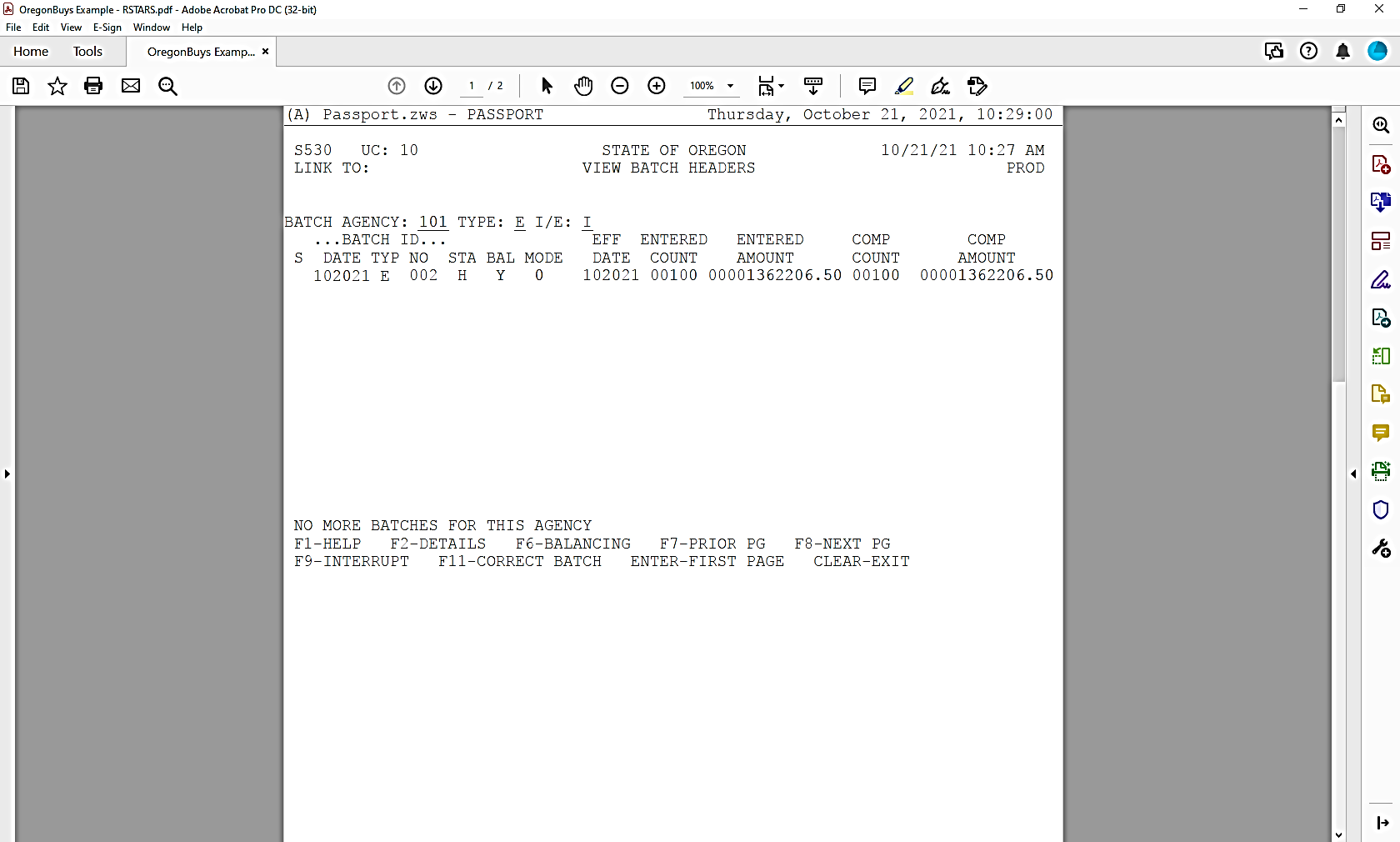 All OregonBuys batches will use Batch Type E and come into R*STARS in Edit Mode 0 with a Hold status.Batches must be released by an R*STARS user with an appropriate user class before vendor payments will be issued. Once the batch is released, the batch will process through the nightly R*STARS batch cycle to generate vendor payments. Any transactions that have errors will remain on the 530 screen the following morning with error messages. The batch will be in Edit Mode 3.Any transactions that have future due dates will remain on the 530 screen until the payment due date. The batch will be in Edit Mode 4.If the batch has both erred transactions and transactions with future due dates, the batch will be in Edit Mode 3, but only the erred transactions will display error messages.Any error messages must be resolved in R*STARS and the batch re-released to generate payments.R*STARS fields received from OregonBuys:OregonBuys Invoice “General” tab: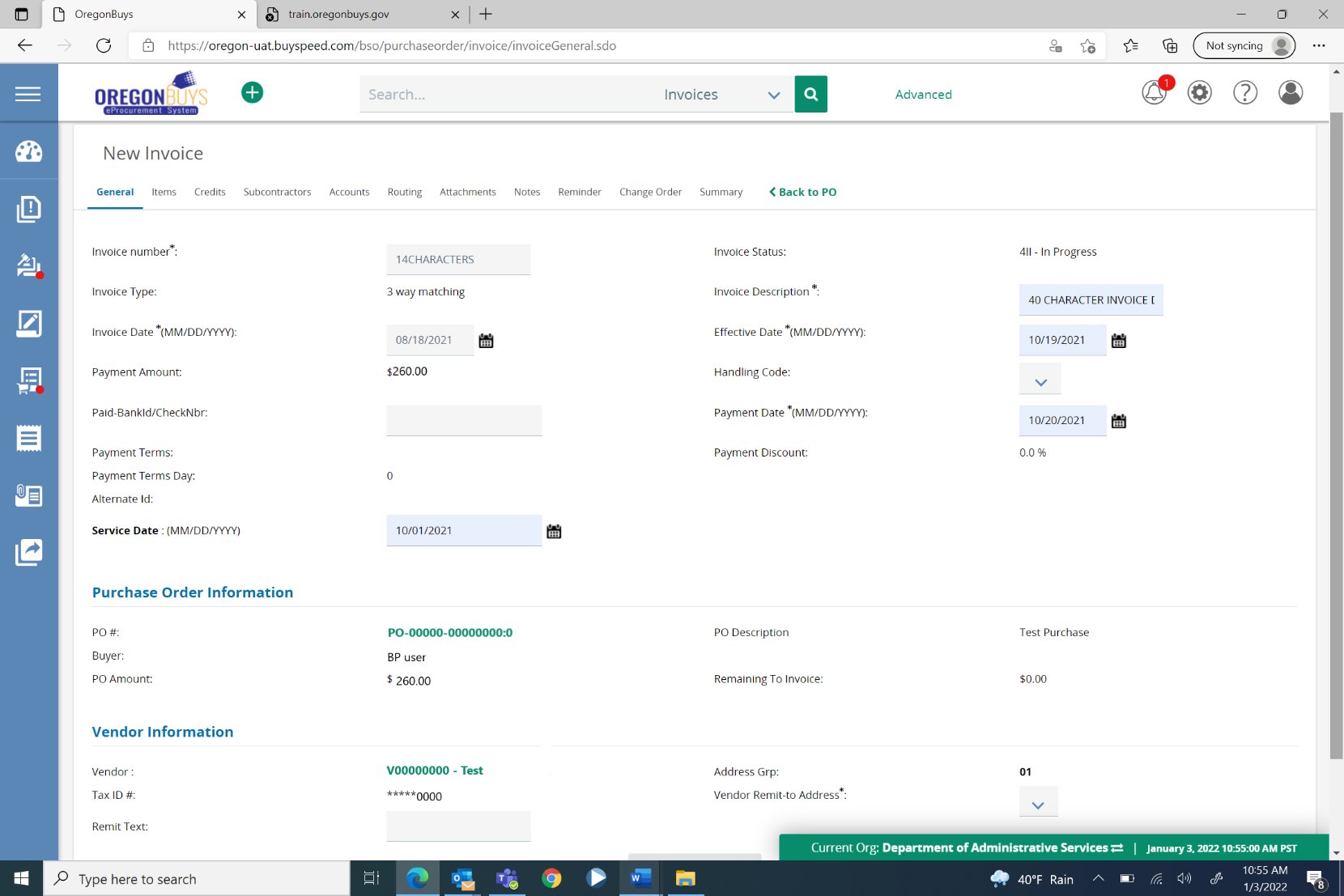 Note – the account code segments are entered on the Purchase Order documentR*STARS 505 Screen: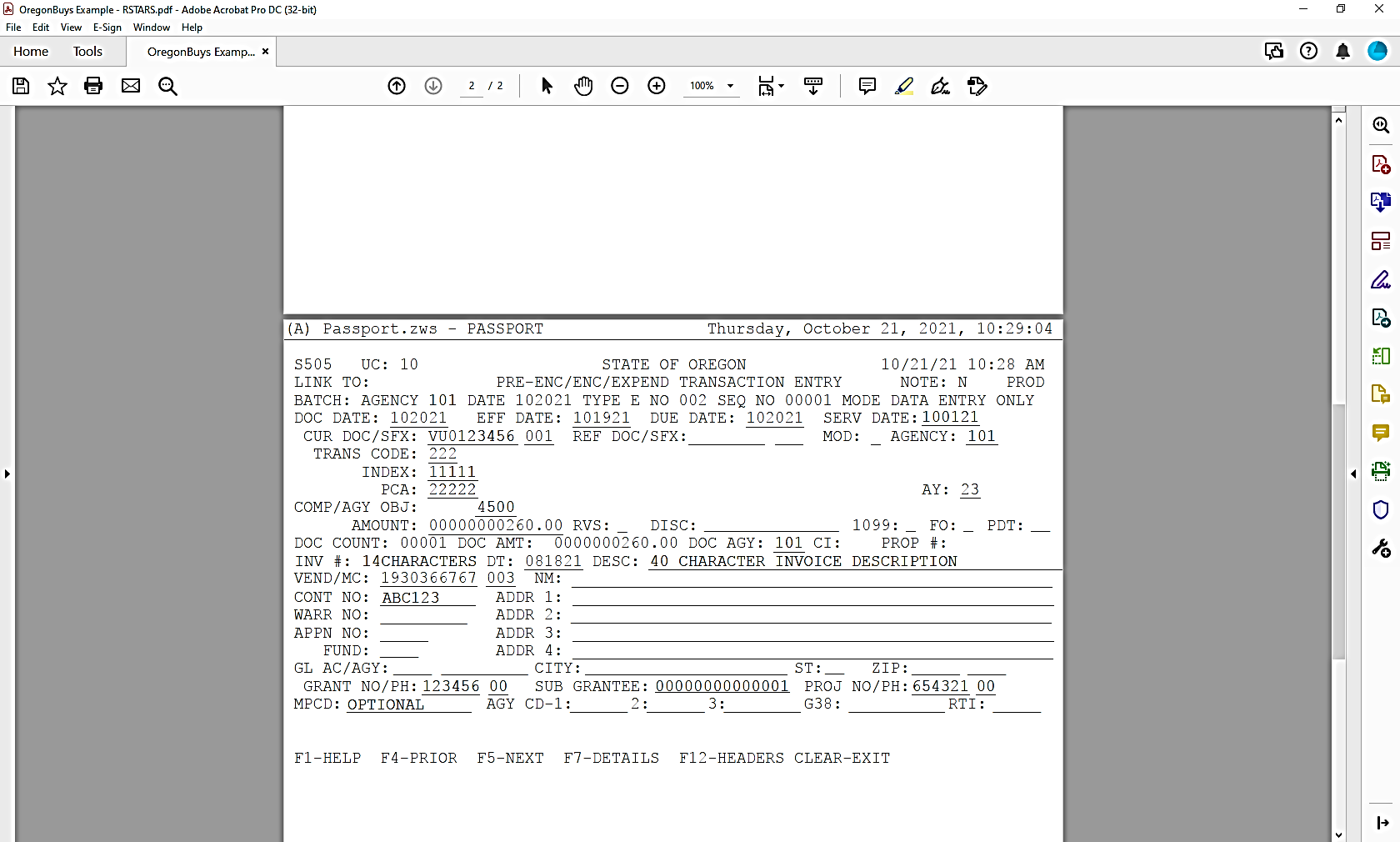 #R*STARS Field NameOregonBuys Source1Doc Datefrom OregonBuys processed date2Eff Datefrom OregonBuys effective date3Due Datefrom OregonBuys payment date4Serv Datefrom OregonBuys service date5Cur Doc/Sfxas assigned by OregonBuys  - will begin with VU6Ref Doc/SfxFrom OregonBuys PO Alt ID number (not editable by users) 7Trans Codecurrently 222 is the only Trans Code received from OregonBuys8Indexfrom Index selected by user in OregonBuys9PCAfrom PCA selected by user in OregonBuys10AYfrom OregonBuys fiscal year11Comp/Agy Objfrom Comp and/or Agy Object selected by user in OregonBuys12Amountfrom OregonBuys transaction amount13Rvstypically will be blank, but will be an ‘R’ for OregonBuys credit memos14Inv #from OregonBuys invoice number15DTfrom OregonBuys invoice date16Descriptionfrom OregonBuys invoice description17Vendor/MCfrom vendor remit selected by user in OregonBuys18R*STARS Contract Numberfrom R*STARS contract number selected by user in OregonBuys19Grant Number/Phasefrom Grant Number & Phase selected by user in OregonBuys20Subgranteefrom Subgrantee selected by user in OregonBuys21Project Number/Phasefrom Project Number & Phase selected by user in OregonBuys22MPCDfrom OregonBuys Multipurpose